I. Mục tiêu1. Kiến thức- Nhận biết được sự khác nhau giữa thông tin và dữ liệu. Phân biệt được thông tin và vật mang thông tin- Quá trình xử lí thông tin trong máy tính. Biết được máy tính là công cụ hiệu quả để xử lý thông tin-  Biết được máy tính là công cụ hiệu quả để xử lý thông tin.-  Hiểu được lợi ích của mạng máy tính trong cuộc sống.- Phân biệt được các thành phần chính của mạng máy tính2. Kĩ năng - Ước lượng được khả năng lưu trữ của thiết bị nhớ.- Phân biệt được tên và độ lớn của các đơn vị cơ bản đo dung lượng thông tin.- Kể được tên những thành phần của một mạng máy tính trong trường hợp cụ thể3. Thái độ: Cẩn thận. chính xác, nghiêm túc, trung thực.4. Năng lực: Giao tiếp, hợp tác, tự chủ, tự học, giải quyết vấn đềII. Ma trận đề kiểm tra Bảng đặc tả đề giữa kì môn Tin học 6MÃ ĐỀ: 101I. Trắc nghiệm ( 5 điểm)Em hãy chọn chữ cái đứng trước đáp án đúng.Câu 1. Phát biểu nào sau đây là đúng?	A. Dữ liệu chỉ có thể được hiểu bởi những người có trình độ cao.	B. Dữ liệu là những giá trị số do con người nghĩ ra.	C. Dữ liệu được thể hiện dưới dạng con số, văn bản, hình ảnh, âm thanh.	D. Dữ liệu chỉ có ở trong máy tínhCâu 2. Công cụ nào sau đây không phải là vật mang tin?	A. Giấy.	B. Cuộn phim.	C. Thẻ nhớ.	D. Xô, chậu.Câu 3. Phát biểu nào sau đây là sai?	A. Thông tin đem lại cho con người sự hiểu biết.	B. Thông tin là những gì có giá trị, dữ liệu là những thứ vô giá trị.	C. Thông tin có thể làm thay đổi hành động của con người.	D. Sự tiếp nhận thông tin phụ thuộc vào sự hiểu biết của mỗi người.Câu 4. Xem bản tin dự báo thời tiết như Hình 1, bạn Khoa kết luận: “Hôm nay, trời có mưa”. Phát biểu nào sau đây đúng?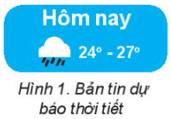 	A. Bản tin dự báo thời tiết là dữ liệu, kết luận của Khoa là thông tin.	B. Bản tin dự báo thời tiết là thông tin, kết luận của Khoa là dữ liệu.	C. Những con số trong bản tin dự báo thời tiết là thông tin.	D. Bản tin dự báo thời tiết và kết luận của Khoa đều là dữ liệu.Câu 5. Các hoạt động xử lí thông tin gồm:	A. Đầu vào, đầu ra	B. Thu nhận, xử lí, lưu trữ, truyền.	C. Nhìn, nghe, suy đoán, kết luận.	D. Mở bài, thân bài, kết bài.Câu 6. Thiết bị nào sau đây của máy tính được ví như bộ não của con người?	A. Màn hình.	B. Chuột.	C. Bàn phím.	D. CPU.Câu 7. Đặc điểm nào sau đây không thuộc về máy tính?	A. Thực hiện nhanh và chính xác.	B. Suy nghĩ sáng tạo.	C. Lưu trữ lớn.	D. Hoạt động bền bỉ.Câu 8. Thao tác ghi nhớ và cất giữ tài liệu của con người được xếp vào hoạt động nào trong quá trình xử lí thông tin?	A. Thu nhận.	B. Lưu trữ.	C. Xử lí.	D. Truyền.Câu 9. Dữ liệu được máy tính lưu trữ dưới dạng	A. thông tin.	B. dãy bit.	C. số thập phân.	D. các kí tự.Câu 10. Khả năng lưu trữ của một thiết bị nhớ được gọi là gì?	A. Dung lượng nhớ.	B. Khối lượng nhớ.	C. Thể tích nhớ.	D. Năng lực nhớ.Câu 11. Một thẻ nhớ 8 GB lưu trữ được khoảng bao nhiêu ảnh 4MB?	A. 2 ảnh.	B. 4 nghìn ảnh.	C. 2048 ảnh ảnh.	D. 800 ảnh.Câu 12. Hình 5 là thuộc tính của tệp IMG_0041.jpg lưu trữ trong máy tính.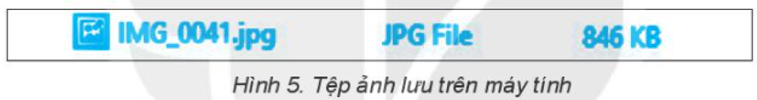 Một chiếc USB 4GB có thể lưu được bao nhiêu tệp như vậy?		A. 4957 tệp.	B. 846 tệp.	C. 5 tệp.	D. 212 tệp.Câu 13. Một mạng máy tính gồm	A. tối thiểu năm máy tính được liên kết với nhau.	B. một số máy tính bàn.	C. hai hoặc nhiều máy tính được kết nối với nhau.	D. tất cả các máy tính trong một phòng hoặc trong một nhà.Câu 14. Thiết bị nào sau đây không phải thiết bị đầu cuối ?	A. Máy tính	B. Máy in	C. Bộ chuyển mạch	D. Máy quétCâu 15. Mạng máy tính gồm các thành phần	A. Máy tính và thiết bị kết nối	B. Thiết bị đầu cuối và thiết bị kết nối	C. Thiết bị đầu cuối, thiết bị kết nối và phần mềm mạng	D. Máy tính và phần mềm mạngCâu 16. Mạng máy tính không cho phép người dùng chia sẻ	A. máy in	B. bàn phím và chuột	C. máy quét	D. dữ liệuCâu 17. Để kết nối Internet, máy tính phải được cài đặt và cung cấp dịch vụ bởi	A. người quản trị mạng máy tính	B. người quản trị mạng xã hội	C. nhà cung cấp dịch vụ Internet	D. một máy tính khácCâu 18. Phát biểu nào sau đây không phải là đặc điểm của Internet?	A. Phạm vi hoạt động toàn cầu.	B. Có nhiều dịch vụ đa dạng.	C. Không thuộc quyền sở hữu của ai.	D. Thông tin chính xác tuyệt đối.Câu 19. Internet có mấy đặc điểm chính ?	A. 8	B. 2	C. 3	D. 4Câu 20. Phát biểu nào sau đây không phải là lợi ích của việc sử dụng Internet đối với học sinh?	A. Giúp tiết kiệm thời gian và cung cấp nhiều tư liệu làm bài tập dự án	B. Giúp nâng cao kiến thức bẳng cách tham gia các khóa học trực tuyến	C. Giúp giải trí bằng cách xem mạng xã hội và chơi điện tử suốt cả ngày	D. Giúp mở rộng giao lưu kết bạn với các bạn ở nước ngoàiII. Tự luận ( 5 điểm)Câu 1 ( 2 điểm): a) Thông tin là gì? b) Nêu tầm quan trọng của thông tin?Câu 2 (2,5 điểm): a) Nêu 3 lợi ích của internet? b) Em hãy lấy ví dụ cho thấy internet mang lại lợi ích cho việc học tập và giải trí?Câu 3 (0,5 điểm): Một thẻ nhớ 3 GB chứa được khoảng bao nhiêu bản nhạc MP3? Biết rằng mỗi bản nhạc MP3 có dung lượng khoảng 8 MB.ĐÁP ÁN VÀ THANG ĐIỂMI. TRẮC NGHIỆMMỗi đáp án đúng được 0,25 điểmII. TỰ LUẬNMÃ ĐỀ: 102I. Trắc nghiệm ( 5 điểm)Em hãy chọn chữ cái đứng trước đáp án đúng.Câu 1. Thao tác ghi nhớ và cất giữ tài liệu của con người được xếp vào hoạt động nào trong quá trình xử lí thông tin?	A. Thu nhận.	B. Lưu trữ.	C. Xử lí.	D. Truyền.Câu 2. Một thẻ nhớ 8 GB lưu trữ được khoảng bao nhiêu ảnh 4MB?	A. 4 nghìn ảnh.	B. 2048 ảnh ảnh.	C. 2 ảnh.	D. 800 ảnh.Câu 3. Mạng máy tính gồm các thành phần	A. Máy tính và thiết bị kết nối	B. Thiết bị đầu cuối và thiết bị kết nối	C. Thiết bị đầu cuối, thiết bị kết nối và phần mềm mạng	D. Máy tính và phần mềm mạngCâu 4. Đặc điểm nào sau đây không thuộc về máy tính?	A. Lưu trữ lớn.	B. Suy nghĩ sáng tạo.	C. Hoạt động bền bỉ.	D. Thực hiện nhanh và chính xác.Câu 5. Phát biểu nào sau đây không phải là đặc điểm của Internet?	A. Phạm vi hoạt động toàn cầu.	B. Có nhiều dịch vụ đa dạng.	C. Thông tin chính xác tuyệt đối.	D. Không thuộc quyền sở hữu của ai.Câu 6. Để kết nối Internet, máy tính phải được cài đặt và cung cấp dịch vụ bởi	A. người quản trị mạng máy tính	B. nhà cung cấp dịch vụ Internet	C. người quản trị mạng xã hội	D. một máy tính khácCâu 7. Các hoạt động xử lí thông tin gồm:	A. Đầu vào, đầu ra	B. Mở bài, thân bài, kết bài.	C. Thu nhận, xử lí, lưu trữ, truyền.	D. Nhìn, nghe, suy đoán, kết luận.Câu 8. Thiết bị nào sau đây của máy tính được ví như bộ não của con người?	A. Chuột.	B. CPU.	C. Màn hình.	D. Bàn phím.Câu 9. Phát biểu nào sau đây là đúng?	A. Dữ liệu chỉ có thể được hiểu bởi những người có trình độ cao.	B. Dữ liệu là những giá trị số do con người nghĩ ra.	C. Dữ liệu được thể hiện dưới dạng con số, văn bản, hình ảnh, âm thanh.	D. Dữ liệu chỉ có ở trong máy tínhCâu 10. Mạng máy tính không cho phép người dùng chia sẻ	A. máy in	B. dữ liệu	C. máy quét	D. bàn phím và chuộtCâu 11. Hình 5 là thuộc tính của tệp IMG_0041.jpg lưu trữ trong máy tính.Một chiếc USB 4GB có thể lưu được bao nhiêu tệp như vậy?		A. 5 tệp.	B. 212 tệp.	C. 846 tệp.	D. 4957 tệp.Câu 12. Phát biểu nào sau đây không phải là lợi ích của việc sử dụng Internet đối với học sinh?	A. Giúp giải trí bằng cách xem mạng xã hội và chơi điện tử suốt cả ngày	B. Giúp mở rộng giao lưu kết bạn với các bạn ở nước ngoài	C. Giúp tiết kiệm thời gian và cung cấp nhiều tư liệu làm bài tập dự án	D. Giúp nâng cao kiến thức bẳng cách tham gia các khóa học trực tuyếnCâu 13. Internet có mấy đặc điểm chính ?	A. 4	B. 8	C. 3	D. 2Câu 14. Công cụ nào sau đây không phải là vật mang tin?	A. Xô, chậu.	B. Giấy.	C. Cuộn phim.	D. Thẻ nhớ.Câu 15. Phát biểu nào sau đây là sai?	A. Thông tin có thể làm thay đổi hành động của con người.	B. Thông tin đem lại cho con người sự hiểu biết.	C. Sự tiếp nhận thông tin phụ thuộc vào sự hiểu biết của mỗi người.	D. Thông tin là những gì có giá trị, dữ liệu là những thứ vô giá trị.Câu 16. Một mạng máy tính gồm	A. tối thiểu năm máy tính được liên kết với nhau.	B. một số máy tính bàn.	C. tất cả các máy tính trong một phòng hoặc trong một nhà.	D. hai hoặc nhiều máy tính được kết nối với nhau.Câu 17. Thiết bị nào sau đây không phải thiết bị đầu cuối ?	A. Máy in	B. Bộ chuyển mạch	C. Máy tính	D. Máy quétCâu 18. Khả năng lưu trữ của một thiết bị nhớ được gọi là gì?	A. Thể tích nhớ.	B. Dung lượng nhớ.	C. Năng lực nhớ.	D. Khối lượng nhớ.Câu 19. Dữ liệu được máy tính lưu trữ dưới dạng	A. các kí tự.	B. dãy bit.	C. số thập phân.	D. thông tin.Câu 20. Xem bản tin dự báo thời tiết như Hình 1, bạn Khoa kết luận: “Hôm nay, trời có mưa”. Phát biểu nào sau đây đúng?	A. Bản tin dự báo thời tiết là thông tin, kết luận của Khoa là dữ liệu.	B. Những con số trong bản tin dự báo thời tiết là thông tin.	C. Bản tin dự báo thời tiết là dữ liệu, kết luận của Khoa là thông tin.	D. Bản tin dự báo thời tiết và kết luận của Khoa đều là dữ liệu.II. Tự luận ( 5 điểm)Câu 1 ( 2 điểm): a) Thông tin là gì? b) Nêu tầm quan trọng của thông tin?Câu 2 (2,5 điểm): a) Nêu 3 lợi ích của internet? b) Em hãy lấy ví dụ cho thấy internet mang lại lợi ích cho việc học tập và giải trí?Câu 3 (0,5 điểm): Một thẻ nhớ 3 GB chứa được khoảng bao nhiêu bản nhạc MP3? Biết rằng mỗi bản nhạc MP3 có dung lượng khoảng 8 MB.ĐÁP ÁN VÀ THANG ĐIỂMI. TRẮC NGHIỆMMỗi đáp án đúng được 0,25 điểmII. TỰ LUẬNMÃ ĐỀ: 103I. Trắc nghiệm ( 5 điểm)Em hãy chọn chữ cái đứng trước đáp án đúng.Câu 1. Internet có mấy đặc điểm chính ?	A. 2	B. 4	C. 8	D. 3Câu 2. Đặc điểm nào sau đây không thuộc về máy tính?	A. Hoạt động bền bỉ.	B. Suy nghĩ sáng tạo.	C. Thực hiện nhanh và chính xác.	D. Lưu trữ lớn.Câu 3. Mạng máy tính không cho phép người dùng chia sẻ	A. dữ liệu	B. bàn phím và chuột	C. máy in	D. máy quétCâu 4. Thiết bị nào sau đây không phải thiết bị đầu cuối ?	A. Máy tính	B. Máy quét	C. Máy in	D. Bộ chuyển mạchCâu 5. Thao tác ghi nhớ và cất giữ tài liệu của con người được xếp vào hoạt động nào trong quá trình xử lí thông tin?	A. Truyền.	B. Thu nhận.	C. Xử lí.	D. Lưu trữ.Câu 6. Để kết nối Internet, máy tính phải được cài đặt và cung cấp dịch vụ bởi	A. một máy tính khác	B. người quản trị mạng xã hội	C. nhà cung cấp dịch vụ Internet	D. người quản trị mạng máy tínhCâu 7. Phát biểu nào sau đây là đúng?	A. Dữ liệu chỉ có ở trong máy tính	B. Dữ liệu chỉ có thể được hiểu bởi những người có trình độ cao.	C. Dữ liệu là những giá trị số do con người nghĩ ra.	D. Dữ liệu được thể hiện dưới dạng con số, văn bản, hình ảnh, âm thanh.Câu 8. Phát biểu nào sau đây không phải là lợi ích của việc sử dụng Internet đối với học sinh?	A. Giúp nâng cao kiến thức bẳng cách tham gia các khóa học trực tuyến	B. Giúp tiết kiệm thời gian và cung cấp nhiều tư liệu làm bài tập dự án	C. Giúp giải trí bằng cách xem mạng xã hội và chơi điện tử suốt cả ngày	D. Giúp mở rộng giao lưu kết bạn với các bạn ở nước ngoàiCâu 9. Xem bản tin dự báo thời tiết như Hình 1, bạn Khoa kết luận: “Hôm nay, trời có mưa”. Phát biểu nào sau đây đúng?	A. Bản tin dự báo thời tiết là dữ liệu, kết luận của Khoa là thông tin.	B. Những con số trong bản tin dự báo thời tiết là thông tin.	C. Bản tin dự báo thời tiết và kết luận của Khoa đều là dữ liệu.	D. Bản tin dự báo thời tiết là thông tin, kết luận của Khoa là dữ liệu.Câu 10. Mạng máy tính gồm các thành phần	A. Máy tính và phần mềm mạng	B. Thiết bị đầu cuối, thiết bị kết nối và phần mềm mạng	C. Máy tính và thiết bị kết nối	D. Thiết bị đầu cuối và thiết bị kết nốiCâu 11. Một mạng máy tính gồm	A. một số máy tính bàn.	B. tất cả các máy tính trong một phòng hoặc trong một nhà.	C. tối thiểu năm máy tính được liên kết với nhau.	D. hai hoặc nhiều máy tính được kết nối với nhau.Câu 12. Hình 5 là thuộc tính của tệp IMG_0041.jpg lưu trữ trong máy tính.Một chiếc USB 4GB có thể lưu được bao nhiêu tệp như vậy?		A. 212 tệp.	B. 5 tệp.	C. 4957 tệp.	D. 846 tệp.Câu 13. Phát biểu nào sau đây không phải là đặc điểm của Internet?	A. Phạm vi hoạt động toàn cầu.	B. Có nhiều dịch vụ đa dạng.	C. Thông tin chính xác tuyệt đối.	D. Không thuộc quyền sở hữu của ai.Câu 14. Một thẻ nhớ 8 GB lưu trữ được khoảng bao nhiêu ảnh 4MB?	A. 2048 ảnh ảnh.	B. 4 nghìn ảnh.	C. 800 ảnh.	D. 2 ảnh.Câu 15. Công cụ nào sau đây không phải là vật mang tin?	A. Cuộn phim.	B. Xô, chậu.	C. Thẻ nhớ.	D. Giấy.Câu 16. Phát biểu nào sau đây là sai?	A. Thông tin đem lại cho con người sự hiểu biết.	B. Sự tiếp nhận thông tin phụ thuộc vào sự hiểu biết của mỗi người.	C. Thông tin là những gì có giá trị, dữ liệu là những thứ vô giá trị.	D. Thông tin có thể làm thay đổi hành động của con người.Câu 17. Thiết bị nào sau đây của máy tính được ví như bộ não của con người?	A. CPU.	B. Bàn phím.	C. Màn hình.	D. Chuột.Câu 18. Các hoạt động xử lí thông tin gồm:	A. Đầu vào, đầu ra	B. Mở bài, thân bài, kết bài.	C. Thu nhận, xử lí, lưu trữ, truyền.	D. Nhìn, nghe, suy đoán, kết luận.Câu 19. Dữ liệu được máy tính lưu trữ dưới dạng	A. các kí tự.	B. thông tin.	C. số thập phân.	D. dãy bit.Câu 20. Khả năng lưu trữ của một thiết bị nhớ được gọi là gì?	A. Dung lượng nhớ.	B. Khối lượng nhớ.	C. Thể tích nhớ.	D. Năng lực nhớ.II. Tự luận ( 5 điểm)Câu 1 ( 2 điểm): a) Thông tin là gì? b) Nêu tầm quan trọng của thông tin?Câu 2 (2,5 điểm): a) Nêu 3 lợi ích của internet? b) Em hãy lấy ví dụ cho thấy internet mang lại lợi ích cho việc học tập và giải trí?Câu 3 (0,5 điểm): Một thẻ nhớ 3 GB chứa được khoảng bao nhiêu bản nhạc MP3? Biết rằng mỗi bản nhạc MP3 có dung lượng khoảng 8 MB.ĐÁP ÁN VÀ THANG ĐIỂMI. TRẮC NGHIỆMMỗi đáp án đúng được 0,25 điểmII. TỰ LUẬNMÃ ĐỀ: 104I. Trắc nghiệm ( 5 điểm)Em hãy chọn chữ cái đứng trước đáp án đúng.Câu 1. Công cụ nào sau đây không phải là vật mang tin?	A. Cuộn phim.	B. Xô, chậu.	C. Thẻ nhớ.	D. Giấy.Câu 2. Phát biểu nào sau đây là sai?	A. Thông tin là những gì có giá trị, dữ liệu là những thứ vô giá trị.	B. Sự tiếp nhận thông tin phụ thuộc vào sự hiểu biết của mỗi người.	C. Thông tin có thể làm thay đổi hành động của con người.	D. Thông tin đem lại cho con người sự hiểu biết.Câu 3. Khả năng lưu trữ của một thiết bị nhớ được gọi là gì?	A. Năng lực nhớ.	B. Khối lượng nhớ.	C. Dung lượng nhớ.	D. Thể tích nhớ.Câu 4. Hình 5 là thuộc tính của tệp IMG_0041.jpg lưu trữ trong máy tính.Một chiếc USB 4GB có thể lưu được bao nhiêu tệp như vậy?		A. 846 tệp.	B. 5 tệp.	C. 212 tệp.	D. 4957 tệp.Câu 5. Phát biểu nào sau đây không phải là lợi ích của việc sử dụng Internet đối với học sinh?	A. Giúp tiết kiệm thời gian và cung cấp nhiều tư liệu làm bài tập dự án	B. Giúp nâng cao kiến thức bẳng cách tham gia các khóa học trực tuyến	C. Giúp giải trí bằng cách xem mạng xã hội và chơi điện tử suốt cả ngày	D. Giúp mở rộng giao lưu kết bạn với các bạn ở nước ngoàiCâu 6. Phát biểu nào sau đây là đúng?	A. Dữ liệu được thể hiện dưới dạng con số, văn bản, hình ảnh, âm thanh.	B. Dữ liệu là những giá trị số do con người nghĩ ra.	C. Dữ liệu chỉ có ở trong máy tính	D. Dữ liệu chỉ có thể được hiểu bởi những người có trình độ cao.Câu 7. Để kết nối Internet, máy tính phải được cài đặt và cung cấp dịch vụ bởi	A. nhà cung cấp dịch vụ Internet	B. một máy tính khác	C. người quản trị mạng xã hội	D. người quản trị mạng máy tínhCâu 8. Mạng máy tính gồm các thành phần	A. Thiết bị đầu cuối, thiết bị kết nối và phần mềm mạng	B. Máy tính và thiết bị kết nối	C. Máy tính và phần mềm mạng	D. Thiết bị đầu cuối và thiết bị kết nốiCâu 9. Phát biểu nào sau đây không phải là đặc điểm của Internet?	A. Thông tin chính xác tuyệt đối.	B. Có nhiều dịch vụ đa dạng.	C. Không thuộc quyền sở hữu của ai.	D. Phạm vi hoạt động toàn cầu.Câu 10. Một mạng máy tính gồm	A. hai hoặc nhiều máy tính được kết nối với nhau.	B. tối thiểu năm máy tính được liên kết với nhau.	C. một số máy tính bàn.	D. tất cả các máy tính trong một phòng hoặc trong một nhà.Câu 11. Mạng máy tính không cho phép người dùng chia sẻ	A. máy quét	B. máy in	C. bàn phím và chuột	D. dữ liệuCâu 12. Thiết bị nào sau đây không phải thiết bị đầu cuối ?	A. Máy in	B. Máy quét	C. Máy tính	D. Bộ chuyển mạchCâu 13. Một thẻ nhớ 8 GB lưu trữ được khoảng bao nhiêu ảnh 4MB?	A. 800 ảnh.	B. 2 ảnh.	C. 2048 ảnh ảnh.	D. 4 nghìn ảnh.Câu 14. Thiết bị nào sau đây của máy tính được ví như bộ não của con người?	A. CPU.	B. Màn hình.	C. Bàn phím.	D. Chuột.Câu 15. Internet có mấy đặc điểm chính ?	A. 3	B. 4	C. 8	D. 2Câu 16. Các hoạt động xử lí thông tin gồm:	A. Mở bài, thân bài, kết bài.	B. Nhìn, nghe, suy đoán, kết luận.	C. Đầu vào, đầu ra	D. Thu nhận, xử lí, lưu trữ, truyền.Câu 17. Xem bản tin dự báo thời tiết như Hình 1, bạn Khoa kết luận: “Hôm nay, trời có mưa”. Phát biểu nào sau đây đúng?	A. Bản tin dự báo thời tiết là thông tin, kết luận của Khoa là dữ liệu.	B. Những con số trong bản tin dự báo thời tiết là thông tin.	C. Bản tin dự báo thời tiết và kết luận của Khoa đều là dữ liệu.	D. Bản tin dự báo thời tiết là dữ liệu, kết luận của Khoa là thông tin.Câu 18. Đặc điểm nào sau đây không thuộc về máy tính?	A. Suy nghĩ sáng tạo.	B. Lưu trữ lớn.	C. Hoạt động bền bỉ.	D. Thực hiện nhanh và chính xác.Câu 19. Dữ liệu được máy tính lưu trữ dưới dạng	A. dãy bit.	B. các kí tự.	C. số thập phân.	D. thông tin.Câu 20. Thao tác ghi nhớ và cất giữ tài liệu của con người được xếp vào hoạt động nào trong quá trình xử lí thông tin?	A. Xử lí.	B. Lưu trữ.	C. Truyền.	D. Thu nhận.II. Tự luận ( 5 điểm)Câu 1 ( 2 điểm): a) Thông tin là gì? b) Nêu tầm quan trọng của thông tin?Câu 2 (2,5 điểm): a) Nêu 3 lợi ích của internet? b) Em hãy lấy ví dụ cho thấy internet mang lại lợi ích cho việc học tập và giải trí?Câu 3 (0,5 điểm): Một thẻ nhớ 3 GB chứa được khoảng bao nhiêu bản nhạc MP3? Biết rằng mỗi bản nhạc MP3 có dung lượng khoảng 8 MB.ĐÁP ÁN VÀ THANG ĐIỂMI. TRẮC NGHIỆMMỗi đáp án đúng được 0,25 điểmII. TỰ LUẬNUBND QUẬN LONG BIÊNTRƯỜNG THCS NGÔ GIA TỰĐỀ KIỂM TRA GIỮA KÌ I MÔN: TIN HỌC 6Năm học 2022 – 2023Thời gian làm bài: 45 phútSTTChương/chủ đềNội dung/đơn vị kiến thứcMức độ nhận thứcMức độ nhận thứcMức độ nhận thứcMức độ nhận thứcMức độ nhận thứcMức độ nhận thứcMức độ nhận thứcMức độ nhận thứcMức độ nhận thứcMức độ nhận thức% Tổng điểmSTTChương/chủ đềNội dung/đơn vị kiến thứcNhận biếtNhận biếtNhận biếtNhận biếtThông hiểuThông hiểuVận dụngVận dụngVận dụng caoVận dụng caoSTTChương/chủ đềNội dung/đơn vị kiến thứcTNTLTNTNTNTLTNTLTNTL1Chủ đề A: máy tính và cộng đồngThông tin và dữ liệu2(0,5đ)1(2đ)1(0,25 đ)1(0,25 đ)1(0,25 đ)1(0,25 đ)3đ30%1Chủ đề A: máy tính và cộng đồngXử lí thông tin2(0,5đ)1(0,25 đ)1(0,25 đ)1(0,25 đ)1(0,25 đ)1đ10%1Chủ đề A: máy tính và cộng đồngThông tin trong máy tính1(0,25 đ)1(0,25 đ)1(0,25 đ)1(0,25 đ)2(0,5đ)1(0,5đ)1,5đ15%2Chủ đề B: Mạng máy tính và internetMạng máy tính2(0,5đ)1(0,25 đ)1(0,25 đ)1(0,25 đ)1(0,25 đ)1đ10%2Chủ đề B: Mạng máy tính và internetInternet2(0,5đ)2(0,5đ)2(0,5đ)2(0,5đ)1(1,5đ)1(1đ)3,5đ35%TổngTổngTổng8166614121Tỉ lệ % điểmTỉ lệ % điểmTỉ lệ % điểm40%40%40%30%30%30%20%20%10%10%100%TTNội dung kiến thứcMức độ kiến thức, kĩ năng cần kiểm tra, đánh giáSố câu hỏi theo mức độ nhận thứcSố câu hỏi theo mức độ nhận thứcSố câu hỏi theo mức độ nhận thứcSố câu hỏi theo mức độ nhận thứcTTNội dung kiến thứcMức độ kiến thức, kĩ năng cần kiểm tra, đánh giáNhận biếtThông hiểuVận dụngVận dụng cao11. Thông tin và dữ liệuNhận biết: Sự khác nhau giữa thông tin và dữ liệu.Thông hiểu: - Phân biệt được thông tin và vật mang thông tin2TN1,21TL(1)1TN 31TN4022. Xử lí thông tinNhận biết: - Quá trình xử lí thông tin trong máy tính- Biết được máy tính là công cụ hiệu quả để xử lý thông tin2TN 5,61TN 71TN833. Thông tin trong máy tínhNhận biết: Biết được Bit là đơn vị lưu trữ thông tin nhỏ nhất trong máy tínhThông hiểu: Phân biệt được tên và độ lớn của các đơn vị cơ bản đo dung lượng thông tin.Vận dụng cao: Ước lượng được khả năng lưu trữ của thiết bị nhớ.1TN 91TN102TN 11,121TL (3)44. Mạng máy tínhNhận biết: - Biết được mạng máy tính là gì, thiết bị đầu cuối.Thông hiểu: - Hiểu được lợi ích của mạng máy tính trong cuộc sống.- Phân biệt được các thành phần chính của mạng máy tínhVận dụng: - Kể được tên những thành phần của một mạng máy tính trong trường hợp cụ thể2TN13,141TN 151TN 1655. InternetNhận biết: – Giới thiệu tóm tắt được các đặc điểm và ích lợi chínhcủa Internet. Thông hiểu: - So sánh được mạng không dây với mạng có dây.Vận dụng: - Liên hệ với bản thân, chỉ ra ví dụ cho thấy internet mang lại lợi ích cho việc học tập và giải trí.2TN17,182TN19,201TL(2a)1TL (2b)TổngTổng8 TN1TL(4.0đ)6TN1TL(3.0đ)4TN1TL(2.0đ)2TN1TL(1.0đ)UBND QUẬN LONG BIÊNTRƯỜNG THCS NGÔ GIA TỰĐỀ KIỂM TRA GIỮA HỌC KÌ IMÔN: TIN HỌC 6Năm học 2022-2023Thời gian làm bài: 45 phútĐề\câu1234567891011121314151617181920101CDBABDBBBACACCCBCDDCCâuĐáp ánĐiểm1(2đ)- Thông tin là những gì đem lại hiểu biết cho con người về thế giới xung quanh và về chính bản thân mình.- Thông tin giúp con người đưa ra những lựa chọn tốt, giúp cho hoạt động của con người đạt hiệu quả.112(2,5đ)a) - Trao đổi thông tin nhanh chóng và hiệu quả;- Học tập và làm việc trực tuyến;- Cung cấp nguồn tài liệu phong phú;b) Lấy ví dụ cho thấy internet mang lại lợi ích cho việc học tập.Lấy ví dụ cho thấy internet mang lại lợi ích cho việc giải trí. 0,50,50,50,50,53(0,5đ)Thẻ nhớ có dung lượng 3 GB có thể chứa được 384 bài hát MP3 có dung lượng 8MB.0,5Người ra đề             Hoàng Thị HuyềnTổ trưởng CMPhạm Anh TúKT hiệu trưởngPhó hiệu trưởngNguyễn Thị Song ĐăngUBND QUẬN LONG BIÊNTRƯỜNG THCS NGÔ GIA TỰĐỀ KIỂM TRA GIỮA HỌC KÌ IMÔN: TIN HỌC 6Năm học 2022-2023Thời gian làm bài: 45 phútĐề\câu1234567891011121314151617181920102BBCBCBCBCDDAAADDBBBCCâuĐáp ánĐiểm1(2đ)- Thông tin là những gì đem lại hiểu biết cho con người về thế giới xung quanh và về chính bản thân mình.- Thông tin giúp con người đưa ra những lựa chọn tốt, giúp cho hoạt động của con người đạt hiệu quả.112(2,5đ)a) - Trao đổi thông tin nhanh chóng và hiệu quả;- Học tập và làm việc trực tuyến;- Cung cấp nguồn tài liệu phong phú;b) Lấy ví dụ cho thấy internet mang lại lợi ích cho việc học tập.Lấy ví dụ cho thấy internet mang lại lợi ích cho việc giải trí. 0,50,50,50,50,53(0,5đ)Thẻ nhớ có dung lượng 3 GB có thể chứa được 384 bài hát MP3 có dung lượng 8MB.0,5Người ra đề             Hoàng Thị HuyềnTổ trưởng CMPhạm Anh TúKT hiệu trưởngPhó hiệu trưởngNguyễn Thị Song ĐăngUBND QUẬN LONG BIÊNTRƯỜNG THCS NGÔ GIA TỰĐỀ KIỂM TRA GIỮA HỌC KÌ IMÔN: TIN HỌC 6Năm học 2022-2023Thời gian làm bài: 45 phútĐề\câu1234567891011121314151617181920103BBBDDCDCABDCCABCACDACâuĐáp ánĐiểm1(2đ)- Thông tin là những gì đem lại hiểu biết cho con người về thế giới xung quanh và về chính bản thân mình.- Thông tin giúp con người đưa ra những lựa chọn tốt, giúp cho hoạt động của con người đạt hiệu quả.112(2,5đ)a) - Trao đổi thông tin nhanh chóng và hiệu quả;- Học tập và làm việc trực tuyến;- Cung cấp nguồn tài liệu phong phú;b) Lấy ví dụ cho thấy internet mang lại lợi ích cho việc học tập.Lấy ví dụ cho thấy internet mang lại lợi ích cho việc giải trí. 0,50,50,50,50,53(0,5đ)Thẻ nhớ có dung lượng 3 GB có thể chứa được 384 bài hát MP3 có dung lượng 8MB.0,5Người ra đề             Hoàng Thị HuyềnTổ trưởng CMPhạm Anh TúKT hiệu trưởngPhó hiệu trưởngNguyễn Thị Song ĐăngUBND QUẬN LONG BIÊNTRƯỜNG THCS NGÔ GIA TỰĐỀ KIỂM TRA GIỮA HỌC KÌ IMÔN: TIN HỌC 6Năm học 2022-2023Thời gian làm bài: 45 phútĐề\câu1234567891011121314151617181920104BACDCAAAAACDCABDDAABCâuĐáp ánĐiểm1(2đ)- Thông tin là những gì đem lại hiểu biết cho con người về thế giới xung quanh và về chính bản thân mình.- Thông tin giúp con người đưa ra những lựa chọn tốt, giúp cho hoạt động của con người đạt hiệu quả.112(2,5đ)a) - Trao đổi thông tin nhanh chóng và hiệu quả;- Học tập và làm việc trực tuyến;- Cung cấp nguồn tài liệu phong phú;b) Lấy ví dụ cho thấy internet mang lại lợi ích cho việc học tập.Lấy ví dụ cho thấy internet mang lại lợi ích cho việc giải trí. 0,50,50,50,50,53(0,5đ)Thẻ nhớ có dung lượng 3 GB có thể chứa được 384 bài hát MP3 có dung lượng 8MB.0,5Người ra đề             Hoàng Thị HuyềnTổ trưởng CMPhạm Anh TúKT hiệu trưởngPhó hiệu trưởngNguyễn Thị Song Đăng